導師安排、可能會用到的基本功能、費用核銷、國際生晤談等說明導師安排及學生簽章事宜大學部每個年級有兩位導師，各帶部分學生。假設於本校系統設定導師A 名下有編號1-10共10位導生，導師名下有編號11-20 共10 位導生，則A老師僅能於系統上查詢編號 1-10 導生的資料；B老師僅能於系統上查詢編號 11-20 導生的資料。編號1- 10 的同學可在單一入口 / (左側)課程資訊 / 學期選課資料，看見自己的直屬導師的姓名。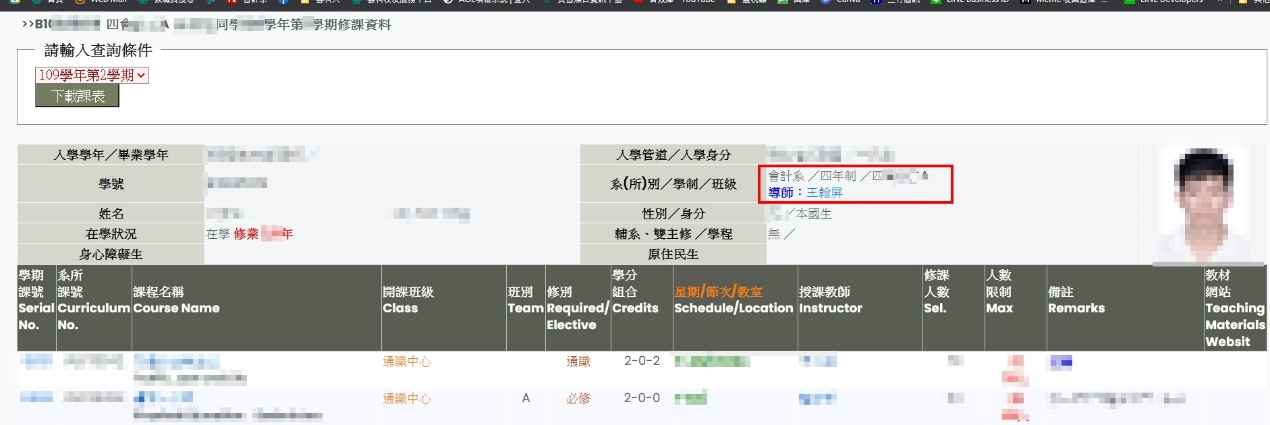 如學生有各項申請文件有需「導師」核章處，學生應請顯示於系統上之教師核章，而非隨意2選1。教師查詢導生名冊(學生無權限查詢，僅教師)步驟1、登入單一入口步驟2、點選輔導，進入資訊系統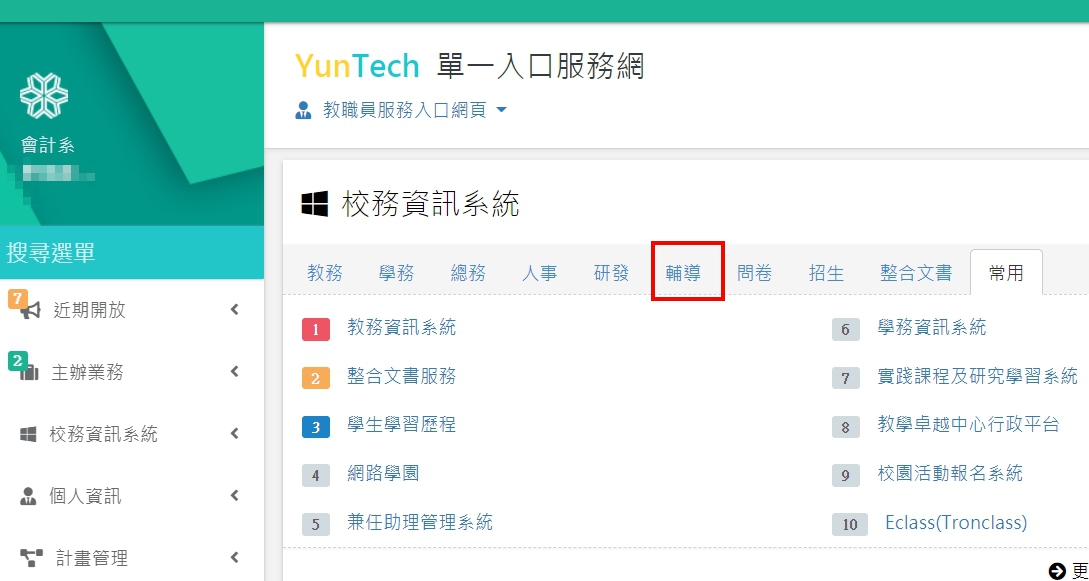 步驟3、滑鼠游標移至師生配對名冊，點選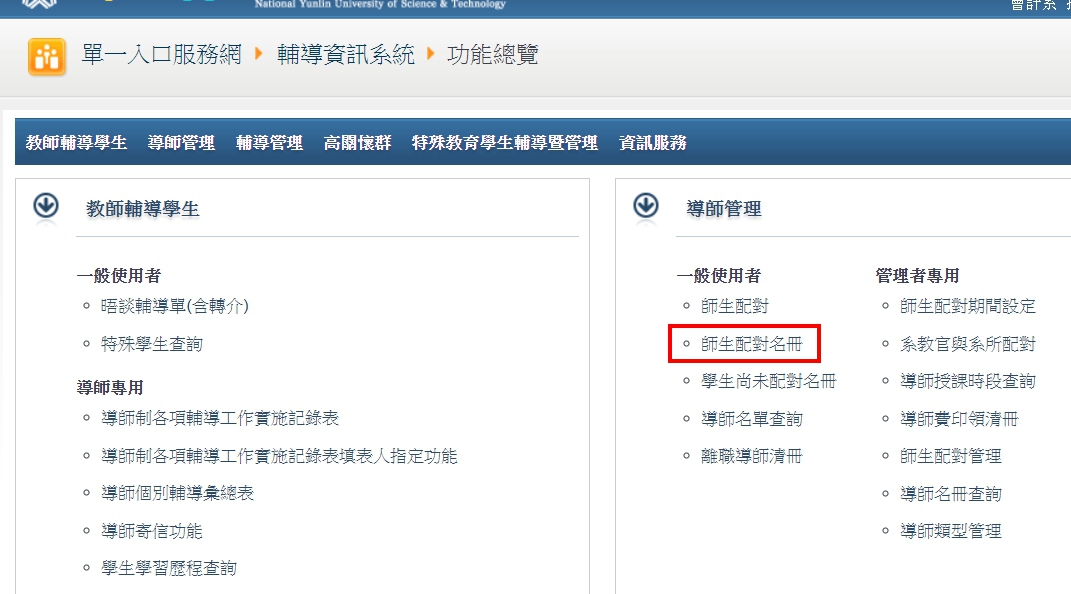 步驟4、出現導生清單，頁面如下，可以看到導生清單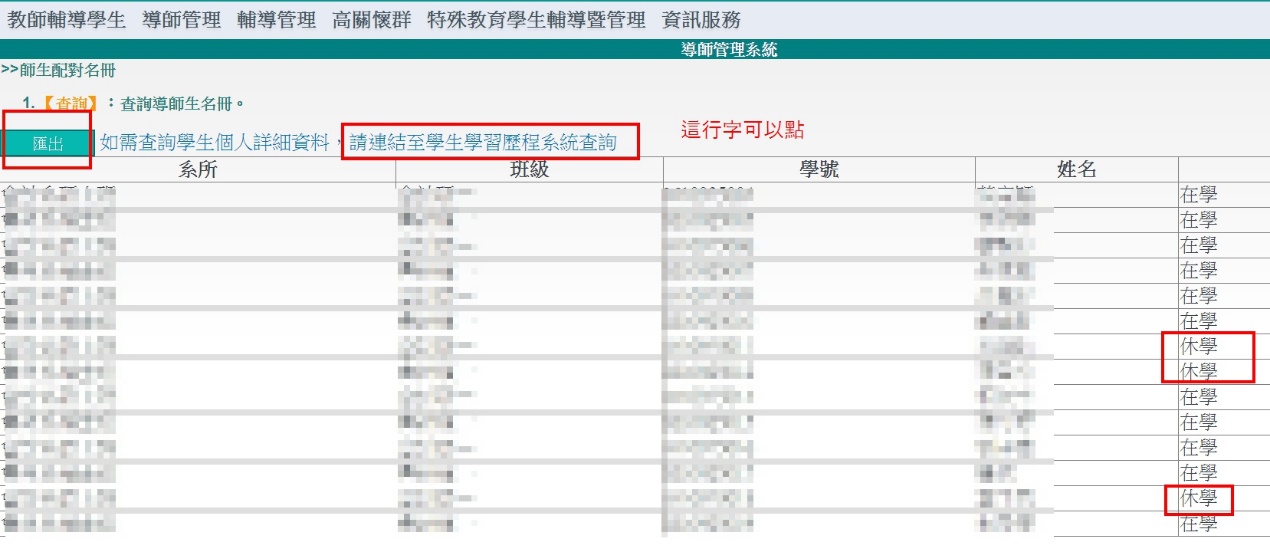 點選「匯出」，可匯出導生名冊(*.xls 無聯絡資料)。但如需查閱導生的詳細資料，請至學生學習歷程查詢。學生之個人資訊等無法匯出清冊。如果導師有擔任他系導師(例如擔任國管學程等管院學程)，這裡也看得到。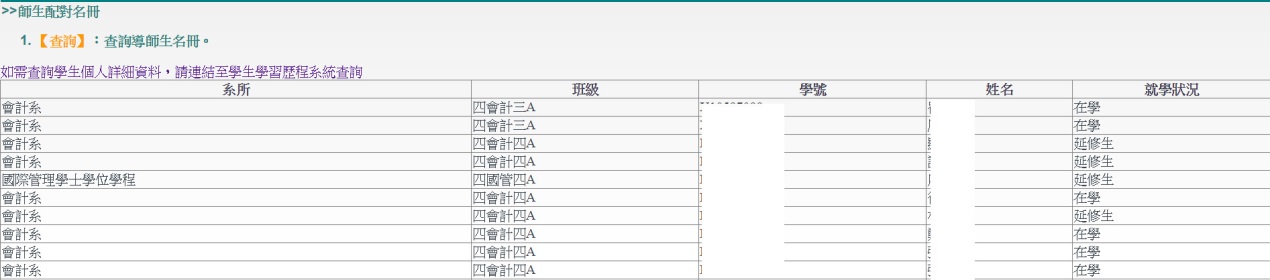 備註：開學前～剛開學第3週，導生名單「可能」不會是最正確的，開學第1週，和開學第3週下載的名冊，可能會有小小的出入。因為系辦助理開學前，即會依照諮商輔導中新的要求，設定導師名冊。但此時，名單內會有「少數尚未完成註冊」的學生在內。待教務處確認學生狀況後，未完成註冊的名單(例如休學/退學/未報到)才會自系統沖銷掉。使用「導師寄信」功能，可以一次寄信給所以導生(寄到學校信箱)步驟1、登入單一入口步驟2、點選「輔導」進入輔導資訊系統步驟3、游標移至導師寄信功能，點選之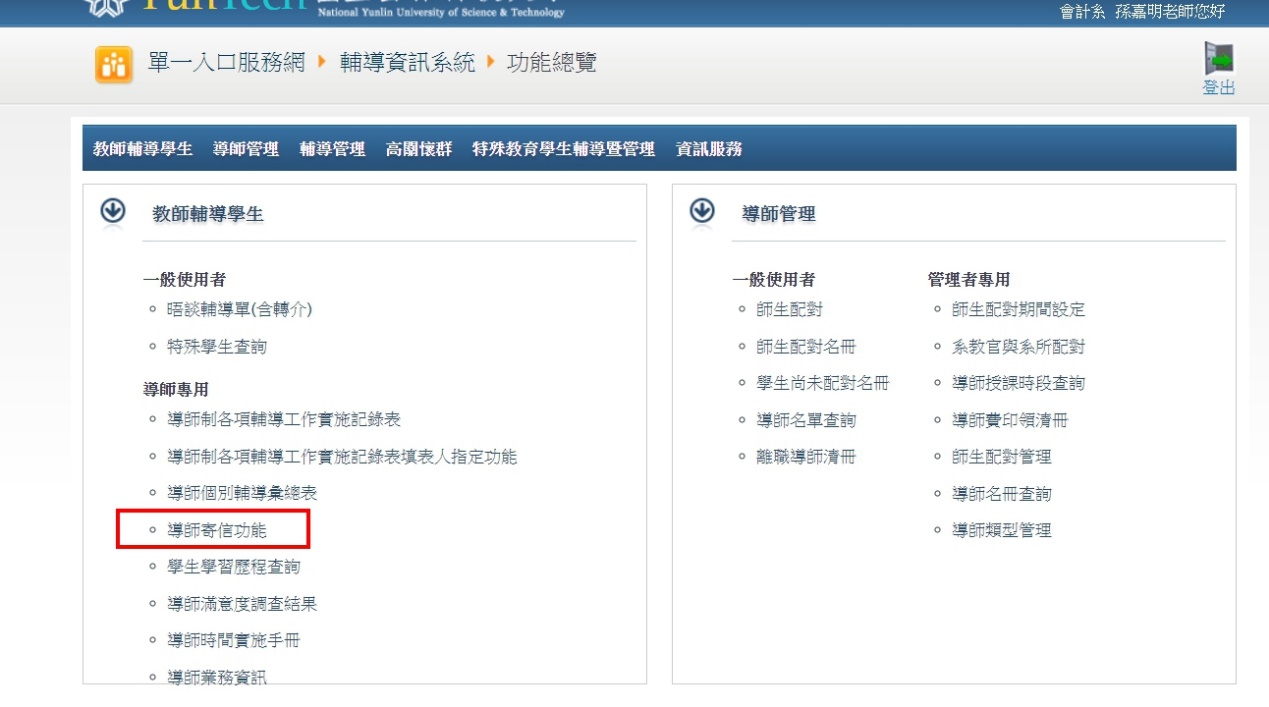 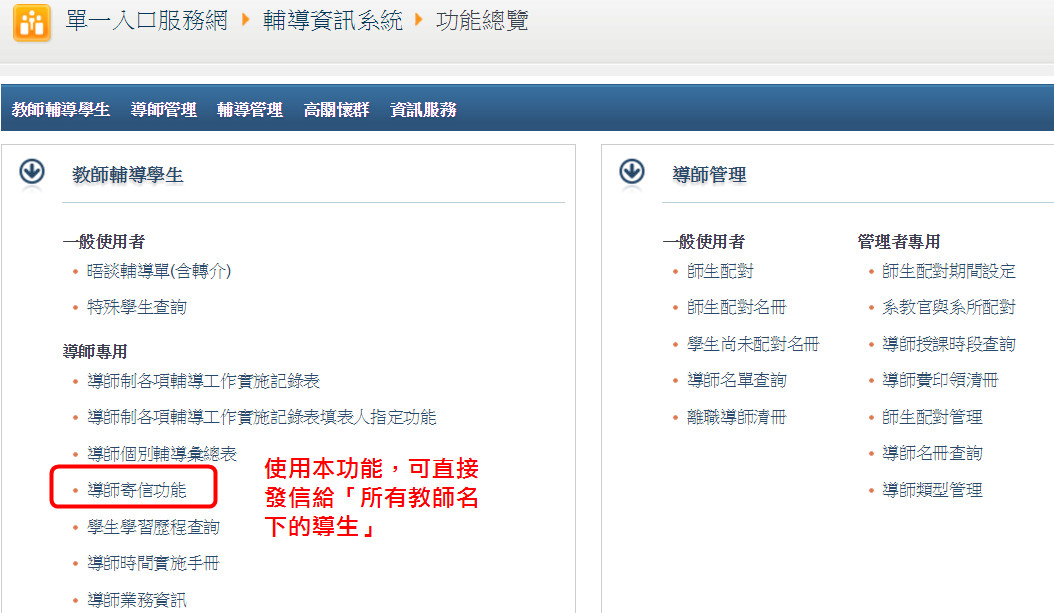 步驟4、點選右方「…」三個點的圖示，以展開導生名單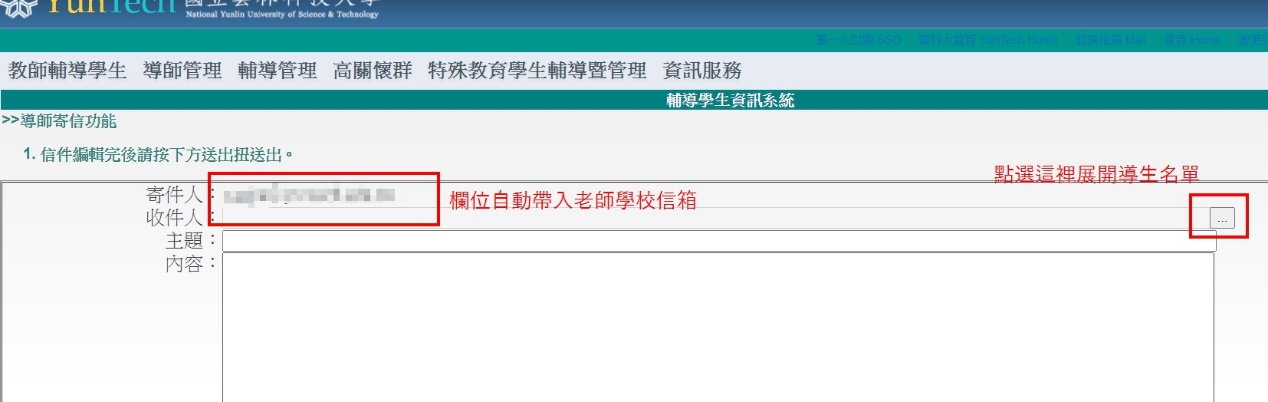 步驟5、點選要寄信的導生（會寄送到學校信箱）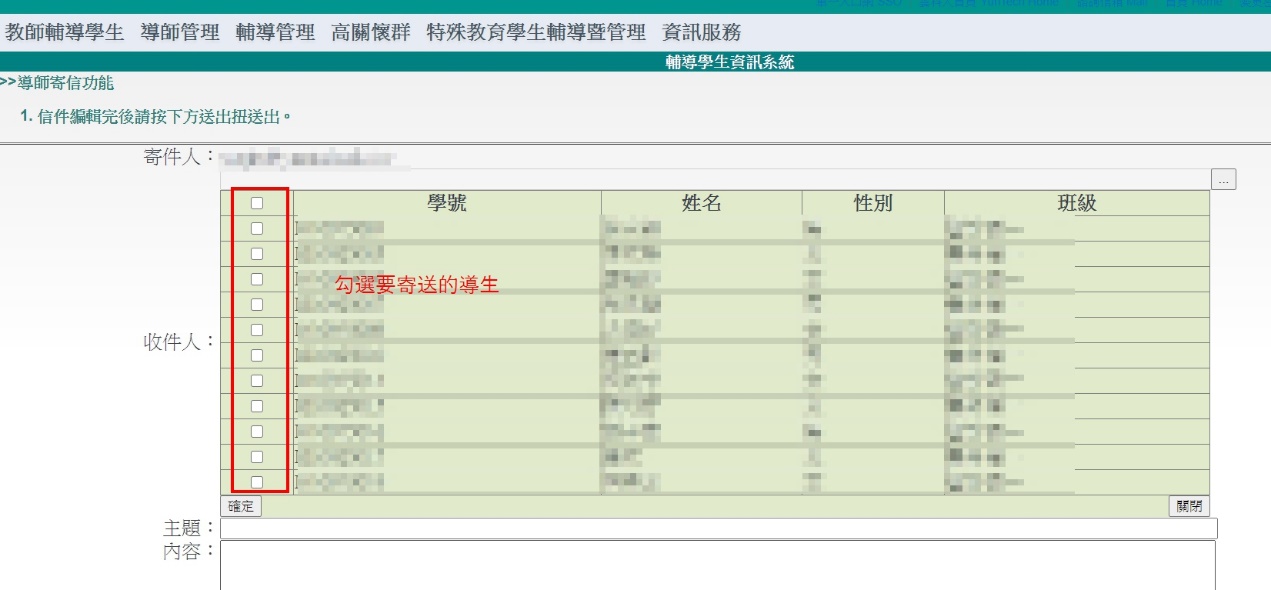 步驟6、編輯主題和內容，檢查附件檔案格式是否符合系統要求，確定信件編輯完畢後點選送出。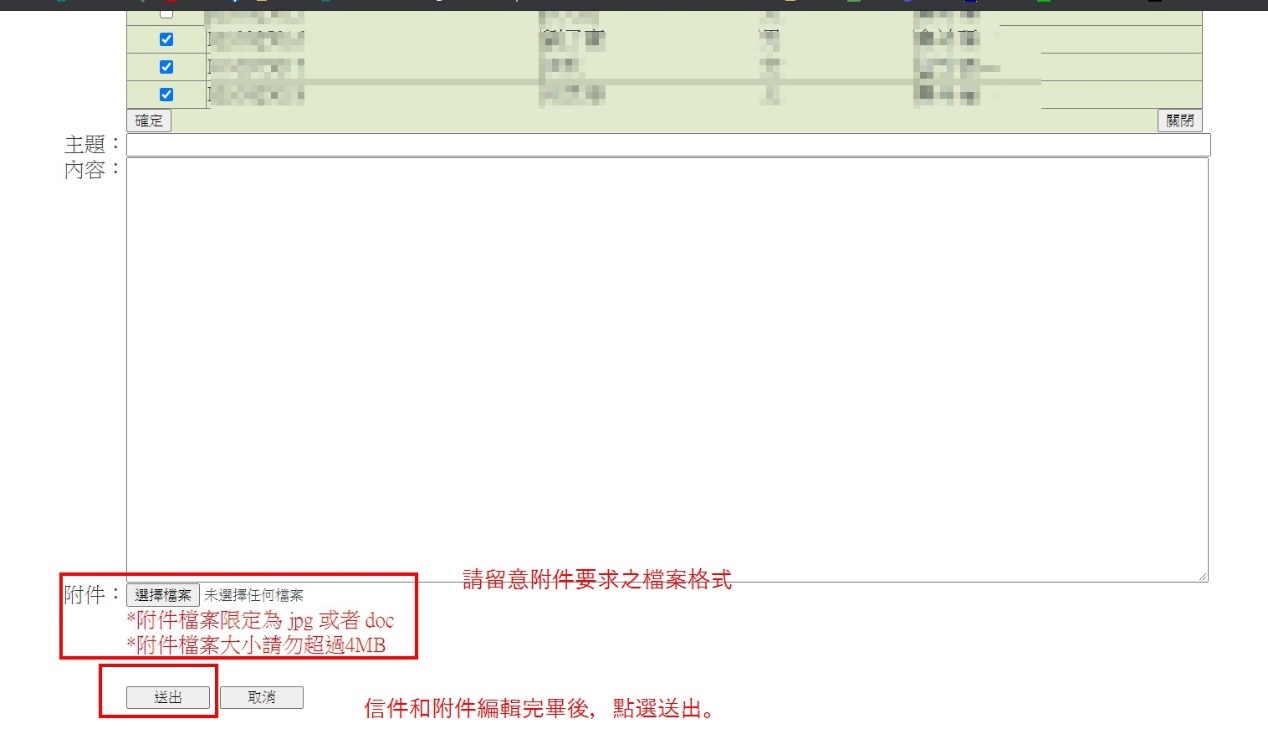 備註：如果老師無法使用寄信功能，可能是電腦設定問題，有問題的話，請紀錄錯誤訊息，電洽本校諮商輔導中心，或是資訊中心。查詢導生電話(學生學習歷程功能，含其他非常詳盡的資料)步驟1、登入單一入口步驟2、點選「輔導」進入輔導資訊系統步驟3、點選學生學習歷程查詢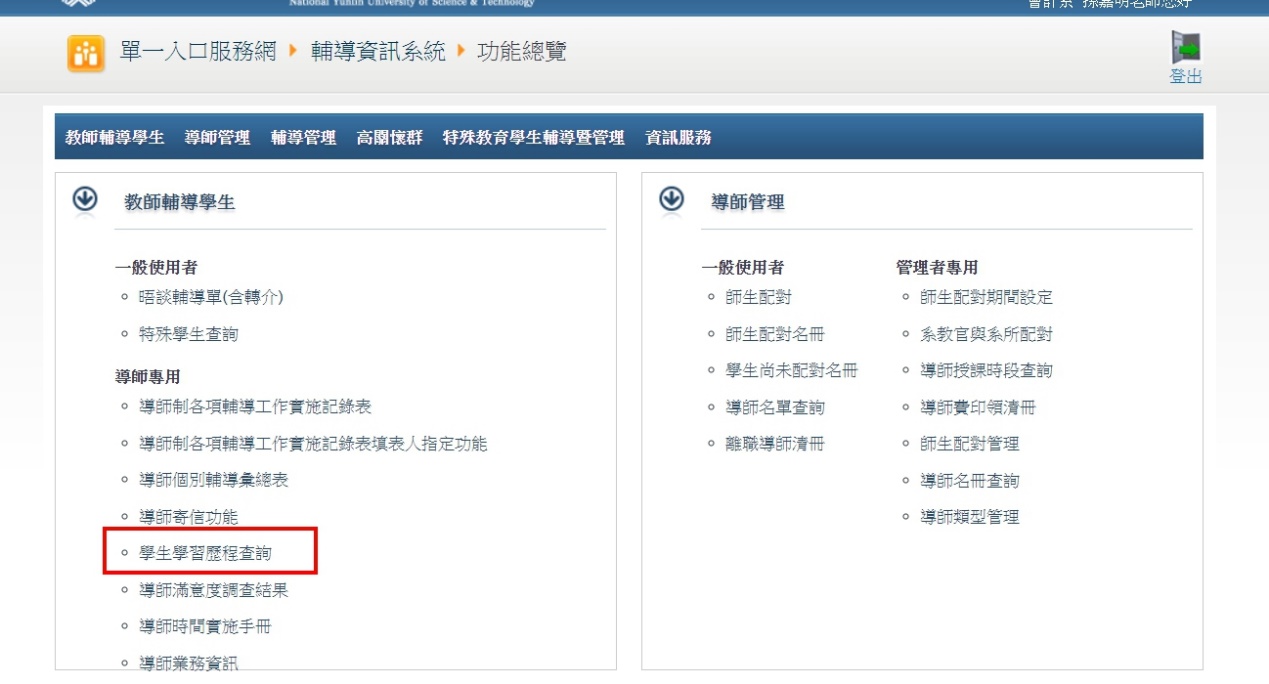 步驟4、進入學生學習系統後，輸入資訊，可查詢名下所有導生的學習歷程。頁面的左側，有多項資訊可以選擇。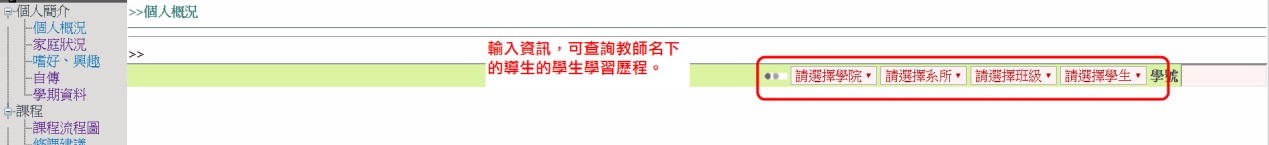 國際生輔導晤談本校辦理導師業務單位為諮商輔導中心(含導生配對、導師費分配)，但國際事務處每學期，於期中考前後(約第6-9週)來文，請各系所約在第12-14週前完成國際生輔導晤談。例行性公文內容如下：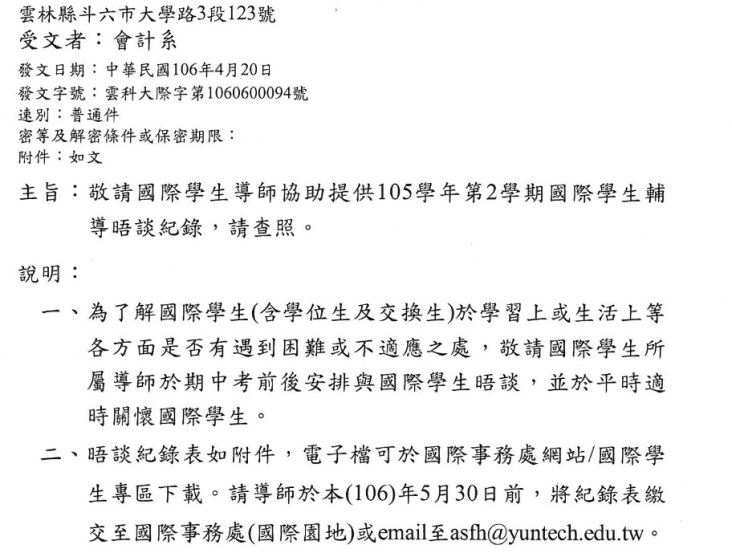 只要是「非持台灣護照者」，都在晤談名單內(含交換生、僑生、二技專班、陸生等)。系辦公室在收到來文後，會將名單提供給各導師。執行本晤談，沒有其他額外補助費用，建議各導師可配合原執行之導生活動辦理。本晤談有專用的晤談紀錄表。可至校首頁 / 行政單位 / 國際事務處 /(右上角)輸入關鍵字「晤談」，至最新的公告頁面下載表單電子檔。晤談表需要國際生本人簽名，如國際生不諳中文，請導師務必向學生解釋晤談表內容(或以中+英撰寫)，再請學生簽名，以杜誤會。導師費核銷、需檢附文件業務承辦人：系辦賴助理(#5501)。導師費之核銷，由教師代墊，後辦理核銷。每位學生，每學期有100元導師費額度可用。導師活動辦理完畢後，檢附以下資料給系辦賴助理辦理核銷：會計憑證（發票或收據，抬頭國立雲林科技大學，統編06195262）憑證之金額可以高於補助款，只是核銷時，僅補助上限。例如，老師辦理聚餐，出席學生共10人，在某飯店用餐。本次用餐金額共2,200元，飯店開立發票2,200元。持本憑證報支導師費，撥款1,000(100元*10人)元給代墊老師。例如，老師帶40位學生出遊，租一輛大巴，租車費共6,000元，租車公司開立發票6,000元。持本憑證報支導師費，在每人每學期仍有100元額度可用的情況下，將撥款4,000元(100元*40人)給代墊教師。諮商輔導中心規定之文件：請至諮商輔導中心下載：校首頁 / 行政單位 / 諮商輔導中心 / 資源大權 / 表單下載https://scc.yuntech.edu.tw/pages/resources/download.php 導師生活動簽到表導生活動紀錄活動照片原始檔4-6張，mail 給賴助理存查。諮商輔導中心規定文件+會計憑證給賴助理處理核銷事宜。其他提醒事項：本系現在大學部招生管道較多，依據學號分類：學號B開頭：學制為四技含有國際生(中國、香港、泰國、馬來西亞不等)。學號X開頭：交換生，通常交換1學期學號W開頭：香港二技專班，或是大陸二技專班這不是交換生，是唸2年，有學位的。入學後，班級第1年是二陸技三A，第2年是二陸技四A。二技專班相關說明如下：他們的必修課程，錯落在四技二A～四A。他們的班級名稱，是二陸技三A、二陸技四A。因此，安排導師時，會安排到四會三A、四會四A。（104-10系務會議提案在安排各年級導師時有提過）安排導師、導生方式：以下節錄自109年7月1日108-9系務會議提案七附件F-1大一～大四以同一個導師為主（不含因休學導致年級變動之學生）交換生之導師為系主任。二技專班之導師由編入年級的導師擔任。因休退學、延畢導致年級變動者，依教務資訊系統顯示之年級編入該年級導師。大學部延修生由會計實務專題指導老師擔任導師。EMBA執行長擔任碩專一導師。碩士班導師由系主任擔任為原則。每位老師應輪流擔任「本系大學部導師」(一屆 4 年)。每位教師至多以連續 2 學期無擔任本系班導師為原則(限本系，不限學制)，無擔任班導師期間，含因本校導師制度實施辦法第 7 條所載之不能擔任導師期間。如教師因多重原因競合(如教授休假+退休、借調+延長病假等)以致超過連續 2 學期或密集多學期無法擔任導師，應於系務會議協調。如教師遇本校導師制實施辦法第7條所載有無法擔任導師之情況，應重新協調導師。無法擔任導師之原因消除後，是否返校擔任原班級導師，應於協調新導師時一併安排。如因特定職務(系主任/碩專班執行長/外系學程或專班主管等)須擔任特定學制導師，但同時已有擔任本系學制導師，原學制導師是否協調他人擔任，端視教師意願，如需協調他人擔任，應以於系務會議協調為原則。110/09/18新增：惟學生如因休學/復學/轉系/轉學，而有退選所屬年級必修課程過多(如轉學至本系 3 年級，學籍雖在 3 年級但因補修課目過多，須先退選 3 年級必修，實際上與 2 年級一起修課)，則得視學生意願並經主任同意後改以低年級導師指導，但仍須遵守以同一位導師為原則，直至出現「延修」狀態，方得改以專題指導老師擔任專題指導老師。學生(包含幹部)，沒有權限查閱每位同班同學的導師是誰，也沒有權限查閱其他班級特定學生的導師是誰。他們只會大概知道熟悉的朋友導師是哪位教師。學生對其他年級的導師的資訊，來源為系網頁： https://uma.yuntech.edu.tw/Student-Coach.html 二技學生與四技學生，有部份是同一位導師：但兩個學制的學生，並不一定知道對方的導師是誰，因為他們是「不同班」，學生亦無權限查詢對方導師是誰。因此，假設老師交代四會三A的代表：「約你們班的、我的導生一起聚餐」，學生可能只會通知四會三A的同學，不會考慮到二陸技三A，因為他們根本不同班，也不是所有的課程一起上。綜上所述，若導師欲請班代等幹部聯繫導生聚事宜，建請導師事先提供完成清單給學生。一方面導師自己再確認一次自己有幾位導生，另一方面讓協助作業的學生能圓滿協助完成導師交付的工作。導生配對請洽系辦李助理(＃5502)